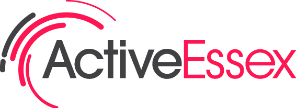 PRIMARY SPORT PREMIUM SUMMARY– 2020/2021 &2021/2022 Spending Proposal2021/ 2022 Spending ProposalAt Graham James Primary Academy, our aims for the 2021/2022 academic are:To re-engage children into sport and exercise (return to school from pandemic lockdown 2020 & 2021) To continue to broaden the PE opportunities available to the children in order to help promote new sporting activities/ experiences now that government restrictions have been lifted with regards to PE & Sport To give the children increased opportunity to take part in competitive sport  To continue to invest in teacher/LSA CPD in order to upskill staff in sport (improving delivery and learning outcomes for children) To continue to support children with additional needs in order for them to access high quality PEThe PE offer at Graham James Primary Academy will follow all current Government guidance and will react to any new announcements/ restrictions. When possible, outdoor sports will be priortised where possible, and our large indoor space (main hall) used where it is not, maximising natural ventilation flows (e.g. opening windows/doors wherever possible). GJPA will continue to have a big focus on the ‘Daily Mile’ during the 2021/2022 academic year in order to further engage children in daily exercise (this is particularly important in order to support re-engaging children back into sport and exercise as a result of the 2020/21 COVID-19 lockdowns) and supporting their mental health and well-being. Please note: The costs mentioned above only approximate estimations. Primary PE & Sport Grant Awarded Primary PE & Sport Grant Awarded Primary PE & Sport Grant Awarded Primary PE & Sport Grant Awarded Primary PE & Sport Grant Awarded Total number of pupils on roll (Yr1 – 6)Total number of pupils on roll (Yr1 – 6)360 pupils (2 classes of 30  = 60 children per year group) 360 pupils (2 classes of 30  = 60 children per year group) 360 pupils (2 classes of 30  = 60 children per year group) Total Grant amountTotal Grant amount£19,540£19,540£19,540PE & School Sport Co-ordinatePE & School Sport Co-ordinateMr Robin William Mr Robin William Mr Robin William Governor responsible for PE & SportGovernor responsible for PE & SportMr Bradley Lane (Chair of Governors) Mr Bradley Lane (Chair of Governors) Mr Bradley Lane (Chair of Governors) Summary of Primary Sport Premium 2020/2021Summary of Primary Sport Premium 2020/2021Summary of Primary Sport Premium 2020/2021Summary of Primary Sport Premium 2020/2021Summary of Primary Sport Premium 2020/2021Objectives of spend; (in line with our academies PE curriculum ‘intent’:INTENT: PE at Graham James develops a child’s knowledge, skill and understanding, so that they can perform with increasing competence and confidence in a range of physical activities. Our curriculum is enhanced by carefully selected extra-curricular clubs whereby children can further develop skills via specialist coaches/teachers. In order to promote lifelong participation, all of our curricular and extra-curricular clubs can be continued within the local community (e.g. football clubs – East Thurrock United, netball clubs, athletics clubs Basildon/Thurrock Harriers, Gymnastics – Basildon Sporting Village, Swimming – Corringham Impulse Leisure etc). Therefore, our objectives are:To broaden the sporting opportunities and experiences available to pupilsTo continue to provide the pupils of Graham James Primary Academy with high quality PE & Sport provisionTo have up to date equipment and resources in order for successful participation and enjoymentTo develop a love of PE & sport in order to encourage lifelong participation Objectives of spend; (in line with our academies PE curriculum ‘intent’:INTENT: PE at Graham James develops a child’s knowledge, skill and understanding, so that they can perform with increasing competence and confidence in a range of physical activities. Our curriculum is enhanced by carefully selected extra-curricular clubs whereby children can further develop skills via specialist coaches/teachers. In order to promote lifelong participation, all of our curricular and extra-curricular clubs can be continued within the local community (e.g. football clubs – East Thurrock United, netball clubs, athletics clubs Basildon/Thurrock Harriers, Gymnastics – Basildon Sporting Village, Swimming – Corringham Impulse Leisure etc). Therefore, our objectives are:To broaden the sporting opportunities and experiences available to pupilsTo continue to provide the pupils of Graham James Primary Academy with high quality PE & Sport provisionTo have up to date equipment and resources in order for successful participation and enjoymentTo develop a love of PE & sport in order to encourage lifelong participation Objectives of spend; (in line with our academies PE curriculum ‘intent’:INTENT: PE at Graham James develops a child’s knowledge, skill and understanding, so that they can perform with increasing competence and confidence in a range of physical activities. Our curriculum is enhanced by carefully selected extra-curricular clubs whereby children can further develop skills via specialist coaches/teachers. In order to promote lifelong participation, all of our curricular and extra-curricular clubs can be continued within the local community (e.g. football clubs – East Thurrock United, netball clubs, athletics clubs Basildon/Thurrock Harriers, Gymnastics – Basildon Sporting Village, Swimming – Corringham Impulse Leisure etc). Therefore, our objectives are:To broaden the sporting opportunities and experiences available to pupilsTo continue to provide the pupils of Graham James Primary Academy with high quality PE & Sport provisionTo have up to date equipment and resources in order for successful participation and enjoymentTo develop a love of PE & sport in order to encourage lifelong participation Objectives of spend; (in line with our academies PE curriculum ‘intent’:INTENT: PE at Graham James develops a child’s knowledge, skill and understanding, so that they can perform with increasing competence and confidence in a range of physical activities. Our curriculum is enhanced by carefully selected extra-curricular clubs whereby children can further develop skills via specialist coaches/teachers. In order to promote lifelong participation, all of our curricular and extra-curricular clubs can be continued within the local community (e.g. football clubs – East Thurrock United, netball clubs, athletics clubs Basildon/Thurrock Harriers, Gymnastics – Basildon Sporting Village, Swimming – Corringham Impulse Leisure etc). Therefore, our objectives are:To broaden the sporting opportunities and experiences available to pupilsTo continue to provide the pupils of Graham James Primary Academy with high quality PE & Sport provisionTo have up to date equipment and resources in order for successful participation and enjoymentTo develop a love of PE & sport in order to encourage lifelong participation Objectives of spend; (in line with our academies PE curriculum ‘intent’:INTENT: PE at Graham James develops a child’s knowledge, skill and understanding, so that they can perform with increasing competence and confidence in a range of physical activities. Our curriculum is enhanced by carefully selected extra-curricular clubs whereby children can further develop skills via specialist coaches/teachers. In order to promote lifelong participation, all of our curricular and extra-curricular clubs can be continued within the local community (e.g. football clubs – East Thurrock United, netball clubs, athletics clubs Basildon/Thurrock Harriers, Gymnastics – Basildon Sporting Village, Swimming – Corringham Impulse Leisure etc). Therefore, our objectives are:To broaden the sporting opportunities and experiences available to pupilsTo continue to provide the pupils of Graham James Primary Academy with high quality PE & Sport provisionTo have up to date equipment and resources in order for successful participation and enjoymentTo develop a love of PE & sport in order to encourage lifelong participation 2020/2021 – COVID-19 Impact Our PE curriculum/ Extra Curricular programme was brought to a halt in March 2020 due to the closure of schools by the Government due to the COVID-19 pandemic. On re-opening in September 2020 – our PE curriculum commenced, however, our extra-curricular programme was restricted due to Government guidelines. As a result, our lunch and afterschool club extra-curricular PE/ sport clubs did not commence until the summer term (in line with Government guidelines)2020/2021 – COVID-19 Impact Our PE curriculum/ Extra Curricular programme was brought to a halt in March 2020 due to the closure of schools by the Government due to the COVID-19 pandemic. On re-opening in September 2020 – our PE curriculum commenced, however, our extra-curricular programme was restricted due to Government guidelines. As a result, our lunch and afterschool club extra-curricular PE/ sport clubs did not commence until the summer term (in line with Government guidelines)2020/2021 – COVID-19 Impact Our PE curriculum/ Extra Curricular programme was brought to a halt in March 2020 due to the closure of schools by the Government due to the COVID-19 pandemic. On re-opening in September 2020 – our PE curriculum commenced, however, our extra-curricular programme was restricted due to Government guidelines. As a result, our lunch and afterschool club extra-curricular PE/ sport clubs did not commence until the summer term (in line with Government guidelines)2020/2021 – COVID-19 Impact Our PE curriculum/ Extra Curricular programme was brought to a halt in March 2020 due to the closure of schools by the Government due to the COVID-19 pandemic. On re-opening in September 2020 – our PE curriculum commenced, however, our extra-curricular programme was restricted due to Government guidelines. As a result, our lunch and afterschool club extra-curricular PE/ sport clubs did not commence until the summer term (in line with Government guidelines)2020/2021 – COVID-19 Impact Our PE curriculum/ Extra Curricular programme was brought to a halt in March 2020 due to the closure of schools by the Government due to the COVID-19 pandemic. On re-opening in September 2020 – our PE curriculum commenced, however, our extra-curricular programme was restricted due to Government guidelines. As a result, our lunch and afterschool club extra-curricular PE/ sport clubs did not commence until the summer term (in line with Government guidelines)Outline of Primary Sport Premium spending – 2019/20Outline of Primary Sport Premium spending – 2019/20Outline of Primary Sport Premium spending – 2019/20Outline of Primary Sport Premium spending – 2019/20Outline of Primary Sport Premium spending – 2019/20Item/ projectCost (£)Objective addressed by costOutcomeEvidence/ sustainabilityExtra-curricular clubs (lunchtime and after school)West Ham United Foundation Coach (specialist)6 hours per week (Summer term only due to COVID-19 pandemic)Total = £900All objectives listed aboveAs a result of buying into the services of a specialist sports coach (West Ham Foundation trained/ qualified) a positive role model is presented to the children. As a result of the clubs/ activities on offer: Graham James is proud to have been able to offer a selection of different activities as a result of this cost (restricted compared to previous years due to Covid-19 pandemic) – During the 2020/2021 academic year (summer term) many children had the opportunity to take part in Athletics, tennis, table tennis, cricket and multi-skills. All clubs were open to both male and female and cater for all abilities across different year groups (children had to remain in consistent ‘groupings’ as per government guidance). Continued working partnership with West Ham United Foundation for the 2021/2022 academic yearAs most Government restrictions have been removed as of September 1st 2021 – we look forward to reintroducing a wide and varied PE/sport programme. Staff trainingTeaching Staff training and developing their knowledge & understanding regarding High quality PE (West Ham Foundation coach supporting EYFS delivery of PE)£1,050(3 hours per week – Autumn term only) To continue to provide the pupils of Graham James Primary Academy with high quality PE & Sport provision&To develop a love of PE & sport in order to encourage lifelong participation The external coach from West Ham United Football Foundation has continued to support teachers/SCITT students/LSAs by helping/ supporting the delivery of high quality PE (teaching staff training alongside – not PPA cover).Numerous teachers/SCITT/LSAs have developed their knowledge, understanding and confidence as a result of the support from West Ham coach in PE during the Autumn term.  For the 2021/2022 academic year, staff members will continue to work alongside WHU Football Foundation coach to further enhance their knowledge and confidence (Teachers/SCITT/ LSAs).PE lesson observations by SLT/ subject lead in order to monitor PE delivery and impactSEN Pupil support and engagement within PE£900(Autumn and Summer term only)To continue to provide the pupils of Graham James Primary Academy with high quality PE & Sport provision&To develop a love of PE & sport in order to encourage lifelong participation (early age introduction) As the amount of children with additional needs has increased, in order for all children within GJPA to access the PE curriculum effectively, additional adults are deployed (timetabled) to support children with additional needs. Inclusive PE education for all – high quality PE for all. To continue to timetable in additional adults during the 2021/2022 academic year in order to make PE lessons high quality for all and inclusive to all children’s needs. (higher level of engagement – enjoy and achieve within sport = potential lifelong participation) PE equipment & resources £1,732.95 (in total)All objectives listed All children at GJPA have benefited as a result of new PE equipment and resources due to them being used in the vast majority of PE lessons and extra-curricular provision. Having new and varied equipment also meant that children could participate safely and therefore increase the chances of success and enjoyment. This involved additional resources to reduce cleaning and to reduce any transmission risk associated with COVID-19. Breakdown:PE equipment and outdoor playground play toys = £766.45Repairs to PE equipment (repair/ maintenance) TrimTrail - £966.50 A PE equipment audit will take place during the 2021/2022 academic year in order to have the correct PE equipment and resources to compliment the PE & extra-curricular programmes. Also a student survey – student voice (possibility of new sports/ activities) catering for children’s needs/ interest. New football goals will be purchased during the 2021/22 academic year to cater for the growth and increased SSP football programme.  Ju-Jitsu Afterschool club (increasing local club engagement/ opportunities for lifelong participation)  £720(2 hours per week – Summer Term only) All of the above objectivesAdditional – engagement with local sport/leisure provision (aim of a healthy lifestyle and lifelong participation). Continuation of working partnership between Stanford Warriors Ju-Jitsu and GJPA. A very successful relationship established – community cohesion.Offers a large number of children the opportunity to participate in a different sport/ activity that GJPA cannot offer without the support of a trained specialist. This is an important working relationship as it is a community link and an activity that can support both lifelong participation and a healthy lifestyle.  2021/2022 academic year – continuation of working relationship with Stanford Warriors Ju-Jitsu.SummarySummarySummarySummarySummaryTotal premium received Total premium received Total premium received Total premium received £19,540Total premium spendTotal premium spendTotal premium spendTotal premium spend£5,302.95In summary, for the 2020/2021 academic year, there has been an underspend of £14,237.05 - This is a direct result of the COVID-19 pandemic and school closures that took place during the academic year. Also, as a result of following government guidance regarding extra-curricular provision. This underspend will be added to the carry forward from previous academic years (2019/20 - £4,220.43 & 2020/21 - £14,237.05 = carry forward of £18,457.48. As a result of the coronavirus outbreak, the Department for Education have taken steps to relax ring fencing arrangements for the PE and Sport Premium – therefore, GJPA are aware that any carry forward from the 2019/2020 and 2020/2021 PE & Sport premium need to be spent in full by 31st July 2022. In summary, for the 2020/2021 academic year, there has been an underspend of £14,237.05 - This is a direct result of the COVID-19 pandemic and school closures that took place during the academic year. Also, as a result of following government guidance regarding extra-curricular provision. This underspend will be added to the carry forward from previous academic years (2019/20 - £4,220.43 & 2020/21 - £14,237.05 = carry forward of £18,457.48. As a result of the coronavirus outbreak, the Department for Education have taken steps to relax ring fencing arrangements for the PE and Sport Premium – therefore, GJPA are aware that any carry forward from the 2019/2020 and 2020/2021 PE & Sport premium need to be spent in full by 31st July 2022. In summary, for the 2020/2021 academic year, there has been an underspend of £14,237.05 - This is a direct result of the COVID-19 pandemic and school closures that took place during the academic year. Also, as a result of following government guidance regarding extra-curricular provision. This underspend will be added to the carry forward from previous academic years (2019/20 - £4,220.43 & 2020/21 - £14,237.05 = carry forward of £18,457.48. As a result of the coronavirus outbreak, the Department for Education have taken steps to relax ring fencing arrangements for the PE and Sport Premium – therefore, GJPA are aware that any carry forward from the 2019/2020 and 2020/2021 PE & Sport premium need to be spent in full by 31st July 2022. In summary, for the 2020/2021 academic year, there has been an underspend of £14,237.05 - This is a direct result of the COVID-19 pandemic and school closures that took place during the academic year. Also, as a result of following government guidance regarding extra-curricular provision. This underspend will be added to the carry forward from previous academic years (2019/20 - £4,220.43 & 2020/21 - £14,237.05 = carry forward of £18,457.48. As a result of the coronavirus outbreak, the Department for Education have taken steps to relax ring fencing arrangements for the PE and Sport Premium – therefore, GJPA are aware that any carry forward from the 2019/2020 and 2020/2021 PE & Sport premium need to be spent in full by 31st July 2022. In summary, for the 2020/2021 academic year, there has been an underspend of £14,237.05 - This is a direct result of the COVID-19 pandemic and school closures that took place during the academic year. Also, as a result of following government guidance regarding extra-curricular provision. This underspend will be added to the carry forward from previous academic years (2019/20 - £4,220.43 & 2020/21 - £14,237.05 = carry forward of £18,457.48. As a result of the coronavirus outbreak, the Department for Education have taken steps to relax ring fencing arrangements for the PE and Sport Premium – therefore, GJPA are aware that any carry forward from the 2019/2020 and 2020/2021 PE & Sport premium need to be spent in full by 31st July 2022. AimSuccess CriteriaApprox spending/ cost To re-enage children into sport and exercise (return to school from 2020 COVID-19 lockdown) All children are back in school participating in 2 hours per week of high quality PEChildren/ classes engaged within the ‘Daily Mile’ – daily exercise and promotion of health/fitness£500 – PE co-ordinator time to oversee PE curriculum and resources/ organsition of the ‘Daily Mile’  (including assemblies and resources to support effective delivery) Renovation/upgrading of Gym Trail – outside play/exercise area for all - £4000 2) Broadening PE opportuntiies New sporting opportunties available (e.g. more exposure to individual sports/ activities – build on early indoor Curling success)Relaunching our extra-curricular PE & Sport programmes. Children in KS1 & KS2 accessing an extra-curricular club during the 2021/2022 academic year. Equipment - £8000 (to replinish current PE equipement and investment in new equipment – whole school) Extra-curricular provision - £6,500 (West Ham community coach)Priority – new football goals needed in order to host additional football training and competitve fixtures – both girls and boys (increased opportunites and resources to match demand) - £5003) Increased opportunity to take part in competitive sportTo re-enter Thurrock SSP events when launced (Autumn term onwards) For more extra-curricular clubs to focus on competitive sport (internal sport competitions as well as signing up for SSP events/ experiences) Thurrock SSP subscription - £250PE lead to attend AGM to sign up for school events across LA. – Friday 3/9/2021)  Ju-jitsu hall hire - £2,5004) Teacher PE/sport CPD – upskilling staff (Increase all PE lessons to ‘high quality provision’ An increased amount of teachers/LSAs exposed to high quality PE provision (West Ham Community Coach) Staff increased confidence in delivering high quality PE/ sport CPD time In lesson support/ instruction from WHU Football foundation  £2,000To continue to support children with additional needs in order for them to access high quality PE Children with additional learning needs contiuned to be supported during PE time – this will increase engagement/access to high quality PE provision/ learning (inclusive PE for all children and additional needs met = enjoy & achieve) Dedicated staff timetabled in order to support the needs of children with additional needs – (above and beyond staffing for inclusion) £4000